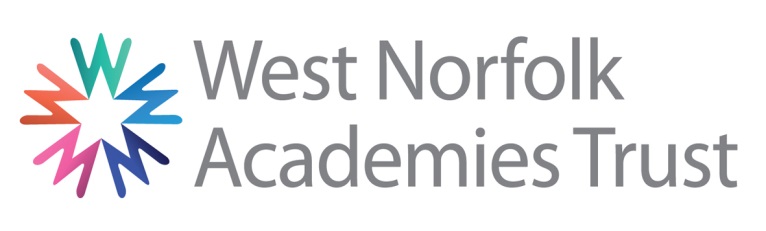 Please refer to our Application Information Document for details on completing and returning your application.Employment Application Form (Teaching): Part 1We are committed to safeguarding and promoting the welfare of children and young people and expect all staff and volunteers to share this commitment.Please ensure that you complete all sections of Part 1 and Part 2 of the application. Please note that providing false information will result in the application being rejected, withdrawal of any offer of employment, summary dismissal if you are in post and possible referral to the police. Please note that checks may be carried out to verify the contents of your application form. Please complete the form in black ink or type. CVs are not accepted.Please complete the form in black ink or typeInitials						Surname or Family name1. Current/Most Recent Employment: If Teaching2. Current/Most Recent Employment: If Non-Teaching3. Full Chronological HistoryPlease provide a full history in date order, most recent first, since leaving secondary education, including periods of any post-secondary education/training, and part-time and voluntary work as well as full time employment, with start and end dates, explanations for periods not in employment or education/training, and reasons for leaving employment.Please enclose a continuation sheet if necessary.	4. Secondary Education and Qualifications5. Higher Education6. Professional Courses Attended as a Teacher 7. Other Relevant Experience, Interests and Skills8. RefereesPlease provide details of two people to whom reference may be made. The first referee should normally be your present or most recent Headteacher or equivalent person. If you are not currently working with children please provide a referee from your most recent employment involving children. Referees will be asked about all disciplinary offences, which may include those where the penalty is “time expired” if related to children. Referees will also be asked whether you have been the subject of any child protection concerns, and if so, the outcome of any enquiry. References will not be accepted from relatives or from people writing solely in the capacity of friends.It is normal practice to take up references on shortlisted candidates prior to interview. This is in line with the most recent version of Keeping Children Safe in Education statutory guidance. First RefereeI consent for this referee to be contacted prior to interview: 		YES			NO	Second Referee  I consent for this referee to be contacted prior to interview: 		YES			NO	9. Reference DeclarationIn compliance with the General Data Protection Regulation (GDPR), we would like to ensure that you are aware of the data we will collect and process when requesting your references. Reference requests sent to your referee will ask the referee to confirm as a minimum:The referee’s relationship with the candidateDetails of the applicant’s current post and salaryPerformance historyAll formal time-limited capability warnings which have not passed the expiration date.All formal time-limited disciplinary warnings where not relating to safeguarding concerns which have not passed the expiration date.All disciplinary action where the penalty is “time expired” and relate to safeguarding concerns.Details of any child protection concerns, and if so, the outcome of any enquiry.Whether the referee has any reservations as to the candidate’s suitability to work with children. If so, the Trust will ask for specific details of the concerns and the reasons why the referee believes the candidate may be unsuitable to work with children.By signing the below I consent to my named referees being contacted in accordance with the above.You have the right to withdraw your consent at any time and can do so by informing our organisation’s Data Protection Officer that you wish to withdraw your consent.Please note that providing false information will result in the application being rejected, withdrawal of any offer of employment, summary dismissal if you are in post, and possible referral to the police. Please note that checks may be carried out to verify the contents of your application form.  This is detailed further, and your declaration is required, in Part 2. Employment Application Form: Part 2Part 2											Relevant responses may be verified prior to shortlisting and/or used for administration purposes but will not then be used for selection purposes.Personal InformationCompulsory Declaration of any Convictions, Cautions or Reprimands, Warnings or Bind-oversIt is the Trust’s policy to require all applicants for employment to disclose convictions or cautions (excluding youth cautions, reprimands or warnings) that are not ‘protected’ as defined by the Ministry of Justice.In addition, the job you are applying for is exempt from the provisions of the Rehabilitation of Offenders Act 1974 (Exceptions) Order 1975 (2013 and 2020) which requires you to disclose all spent convictions and cautions except those which are ‘protected’ under Police Act 1997 – Part V and the amendments to the Exceptions Order 1975 (2013 and 2020) and are not subject to disclosure to employers on DBS certificates and cannot be taken into account. If you are invited to interview, you will be required to complete a “Disclosure of Criminal Record” form and bring the completed form to interview.In accordance with the provisions of the Childcare Act 2006 and the Childcare (Disqualification) Regulations 2009 and Childcare (Early Years Provisions Free of Charge) (Extended Entitlement) (Amendment) Regulations 2018, there is a requirement on some staff in educational settings to disclose relevant information. This requirement will apply to your application if the post you are applying for is in an Early Years setting with children (from birth until 1 September following a child’s fifth birthday) or Later Years childcare (children above reception age but who have not attained the age of 8) in nursery, primary or secondary school settings, or if you are directly concerned with the management of such childcare.The information you give will be treated as strictly confidential. Disclosure of a conviction, caution, bind-over order, warning or reprimand will not automatically disqualify you from consideration. Any offence will only be taken into consideration if it is one which would make you unsuitable for the type of work you are applying for. However, offences relating to children may make you unsuitable since this is a ‘regulated position’ under the Criminal Justice and Courts Services Act 2000.Data Protection – Data Protection Act 2018 and General Data Protection Regulation 2018 (GDPR)In compliance with the Data Protection Act 2018 and GDPR, we would like to inform you of the purpose for which we are processing the data we have asked you to provide on this application form. Further information is available in our Privacy Notice (including our Data Retention statement) and our Data Protection Policy, which can be found on our website.The person responsible for Data Protection at West Norfolk Academies Trust is the Head of Data Protection and you can contact them with any questions relating to our handling of your data by e-mail at DPO@westnorfolkacademiestrust.co.uk. The information you have provided on this form will be retained in accordance with our Data Retention Policy.To read about your individual rights and/or to complain about how we have collected and processed the information you have provided on this form you can contact our Data Protection Officer. If you are unhappy with how your query has been handled you can contact the Information Commissioners Office via their website .This form will be kept strictly confidential but may be photocopied and may be transmitted electronically for use by those entitled to see the information as part of the recruitment process.	NotesUnder the Criminal Justice & Courts Services Act 2000 it is an offence for an individual who has been disqualified from working with children to knowingly apply for, offer to do, accept, or do any work in a ‘regulated position’. The position you are applying for is a “regulated position”.Canvassing, directly or indirectly, an employee or governor will disqualify the application.Candidates recommended for appointment will be required to provide a satisfactory Enhanced DBS certificate and complete a pre-employment medical questionnaire and may be required to undergo a medical examination.This organisation is under a duty to protect the public funds it administers, and to this end may use the information you may provide as part of the recruitment process for the prevention and detection of fraud. It may also share this information with statutory bodies responsible for auditing or administering public funds for these purposes.DeclarationI certify that, to the best of my knowledge and belief, all particulars included in all parts of my application are correct. I understand and accept that providing false information will result in my application being rejected or withdrawal of any offer of employment, or summary dismissal if I am in post, and possible referral to the police. I understand and accept that the information I have provided may be used in accordance with paragraph 3 above, and in particular that checks may be carried out to verify the contents of my application formSignature of Applicant: Print Name: Date: Employment Application Form: Part 3Part 3: Equality and Diversity MonitoringCollection of equality information is solely for monitoring purposes to ensure that our policies and procedures are effective. We also collect this data in accordance with the general and specific public sector equality duties under the Equality Act 2010. Any data you enter onto this monitoring form will only be used for monitoring purposes and will not be used in assessing and/or scoring your application or during the interview process. This information is kept confidentially and access is strictly limited in accordance with the General Data Protection Regulation 2018 (GDPR), as outlined in Part 2, Section 3.PLEASE RETURN THIS APPLICATION FORM TO recruitment@westnorfolkacademiestrust.co.uk or HR DEPARTMENT, WEST NORFOLK ACADEMIES TRUST, SPRINGWOOD HIGH SCHOOL, QUEENSWAY, KINGS LYNN, PE30 4AWVacancy Job TitleSchool NameWhere did you first learn about this vacancy? (please give website name)Name, address and telephone number of schoolType of schoolBoys       Girls       Mixed       Age range:            Number on Roll:   Type of school e.g. Community, Aided, Academy, Foundation, Free School, Independent, etc.Job title Please enclose a copy of the job descriptionSubjects/age groups taughtDate appointed to this postSalaryDate available to begin new jobName, address and telephone number of employerJob title Please enclose a copy of the job descriptionDate appointed to this postSalaryDate available to begin new jobJob titleor positionName and address of school,           other employer, ordescription  of activityNumber onroll andtype ofschool, ifapplicableFull TimeorPart TimeDates(DD/MM/ YYYY)Dates(DD/MM/ YYYY)ReasonforleavingJob titleor positionName and address of school,           other employer, ordescription  of activityNumber onroll andtype ofschool, ifapplicableFull TimeorPart TimeFromToReasonforleavingJob titleor positionName and address of school,           other employer, ordescription  of activityNumber onroll andtype ofschool, ifapplicableFromToReasonforleavingName of school/collegeFromToQualifications gained (subject and grade)Name and address of university, college and/or university education departmentDatesDatesFull orpart-timeCourses/subjects taken and passedDate of examination andqualifications obtainedAge groups for which trainedName and address of university, college and/or university education departmentFromToFull orpart-timeCourses/subjects taken and passedDate of examination andqualifications obtainedAge groups for which trainedSubjectOrganising bodyDate(s)DurationTitle and nameAddress and post codeTelephone numberEmail addressJob titleRelationship to applicantTitle and nameAddress and post codeTelephone numberEmail addressJob titleRelationship to applicantSignPrintDateVacancy Job TitleSurname or family nameForenamesTitleCurrent addressPostcodeHome telephone numberMobile telephone numberEmail addressDo you have a current full clean driving licence?Only applicable for posts that require drivingYes               No         N/A     Do you require sponsorship (previously a work permit)?Yes              No      If YES please provide details under separate cover.Vacancy Job TitleEthnicityWorkforce Census CodeWorkforce Census CodePlease Insert an XSexual OrientationPlease Insert an XWhiteWBRIBritish/English/Welsh/Northern Irish/ScottishBi-SexualWhiteWIRIIrishGay ManWhiteWIRTTraveller of Irish HeritageGay WomanWhiteWROMGypsy/RomaHeterosexualWhiteWOTHAny other White backgroundOtherMixedMWBCWhite and Black CaribbeanPrefer not to sayMixedMWBAWhite and Black AfricanMixedMWASWhite and AsianGenderPlease Insert an XMixedMOTHAny Other Mixed backgroundGenderPlease Insert an XAsian or Asian BritishAINDIndianFemaleAsian or Asian BritishAPKNPakistaniMaleAsian or Asian BritishABANBangladeshiTransgenderAsian or Asian BritishCHNEChinesePrefer not to sayAsian or Asian BritishCHNEChineseAsian or Asian BritishAOTHAny other Asian backgroundPersonal RelationshipPlease Insert an XBlack or Black BritishBCRBBlack CaribbeanPersonal RelationshipPlease Insert an XBlack or Black BritishBAFRBlack AfricanSingleBlack or Black BritishBOTHAny other Black backgroundLiving TogetherOther ethnic groupARABArabMarriedOther ethnic groupCHNEChineseCivil PartnershipOther ethnic groupREFURefused/Prefer not to SayPrefer not to sayOther ethnic groupOOTHAny other ethnic groupReligion or beliefPlease Insert an XNo ReligionChristian (including Church of England, Catholic, Protestant and all other Christian denominations)BuddhistHinduJewishMuslimSikhAny Other Religion (write in)Prefer not to sayDisabilityDo you consider that you have a disability?Please Insert an XYes – Please complete the grid belowNoPrefer not to sayMy disability is:Physical ImpairmentSensory ImpairmentMental Health ConditionLearning Disability/DifficultyLongstanding illnessOtherPrefer not to say